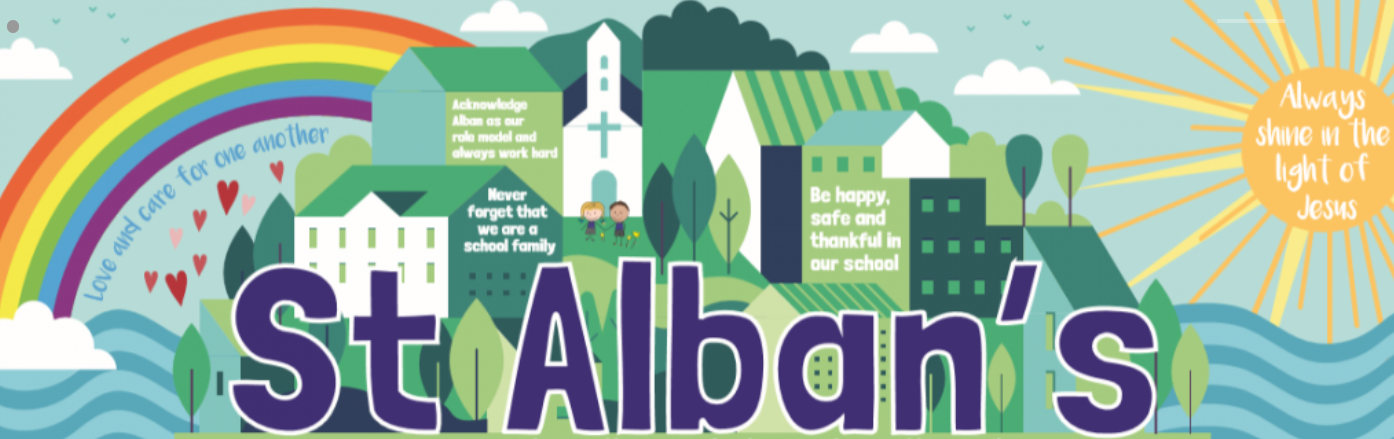 First few weeksAutumn 1Autumn 2Spring 1Spring 2Summer 1Summer 2PurposesBasic skills refocus(E) Poetry – For display (E) Setting description (I) An information text on the Nile. (E) Story writing (including comparative judgement piece Y3) (E) Story writing continued based on an innovation of Egyptian Cinderella.(I) Explanation text on Mummification (E) Christmas Poetry (E) Character description(E) Rewriting a Myth in the 1st person. (E) Writing a description in the present tense.  (P) Why would you make a good Greek warrior? (I)Information text on the Water Cycle (D) Should we build a new park on a reservation site? (E) The River – by Valerie Bloom (off by heart) (I)Information text about a river Topic Driver-Ancient Egypt Ancient Egypt Ancient Greece Ancient GreeceRiversRivers TextsAfter a Fall Non-Fiction texts about the Nile. Egyptian Cinderella. Egyptian CinderellaNon-fiction explanation texts. Greek Myths – Marcia Williams Greek Myths – Marcia WilliamsThe Wind in the Willows Non-fiction texts about Rivers NC ObjectivesWriting simple sentences and caption, letter formationPhonicsIntial teacher assessmentsMental health and routines at schoolSentences with different forms: statement, question, exclamation, command. Paragraphs Revise: noun, subject, verb, object to form a simple sentence with correct punctuation. expanded noun phrases to describe and specifyLearning how to use both familiar and new punctuation correctly, including full stops, capital letters, exclamation marks, and question marks.Co-ordination (using or, and, & but)Subordination (using when and because.) Grouping related ideas in paragraphs Fronted adverbials (using commas correctly.) the present and past tenses correctly and consistently including the progressive formchoosing nouns or pronouns appropriately for clarity and cohesion and to avoid repetition (Y3 &4) using and punctuating direct speech (including punctuation within and surrounding inverted commas)apostrophes for omission & singular possessioncommas for listssome features of written Standard EnglishSuffixes to form new words (-ly,) adverbs the present and past tenses correctly and consistently including the progressive formexpanded noun phrases to describe and specifycommas in listsAdjectives, adverb, Pronoun/possessive pronoun Fronted adverbials (using commas correctly.) Standard English verb inflections (I did vs I done)Extending the range of sentences with more than one clause by using a wider range of conjunctions, including when, if, because, although (Y3 & 4) extended noun phrases, including with prepositionsFronted adverbials (using commas correctly.)Co-ordination (using or, but ,)Subordination (using if, since, although, as, whilst, when, before, after, until, because. expanded noun phrases to describe and specifyproposing changes to grammar and vocabulary to improve consistency, including the accurate use of pronouns in sentencesproofread for spelling and punctuation errorsextended noun phrases, including with prepositionsFronted adverbials (using commas correctly.) Extending the range of sentences with more than one clause by using a wider range of conjunctions, including when, if, because, although (Y3 & 4) Consolidation and specific class gaps. proofread for spelling and punctuation errors